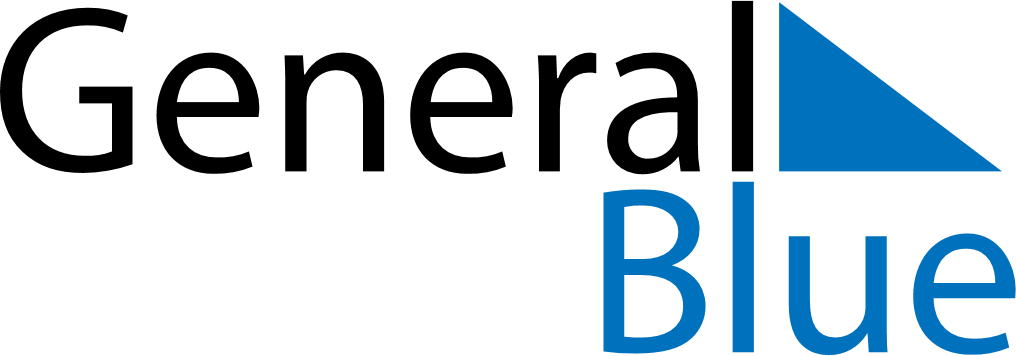 September 2022September 2022September 2022September 2022EcuadorEcuadorEcuadorSundayMondayTuesdayWednesdayThursdayFridayFridaySaturday1223456789910Independence of Guayaquil1112131415161617181920212223232425262728293030